Ce formulaire doit être complété par le personnel de santé du service médical du pays où sévit la maladie à virus Ebola – au maximum 48 heures avant le départ du fonctionnaire du pays en question.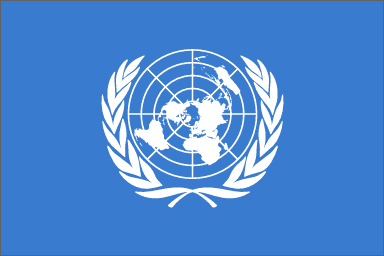 Une copie de ce formulaire complété doit être gardée dans le service médical où l’évaluation est effectuée, une copie doit être donnée au fonctionnaire et une copie doit être envoyée par courriel au médecin du lieu d’affectation d’origine où le fonctionnaire retourne à la fin de sa mission.Température actuelle du patient (°C) ______Date de l’évaluation (j/m/année) _____________   Lieu _____________ INFORMATION PERSONNELLE Prénom: __________________________ Nom: ________________________ Nº Index/ Nº Roster: ______________ Sexe: M/F            Date de naissance (j/m/année): ________________   Nationalité: ____________________                                                             Organisation/Bureau: ___________________________ Lieu d’affectation: _______________________________  Fonction/titre: ______________________________   Email: ________________________________   Nº Tel: ________________________________Contact en cas d’urgence:Nom: _______________________________ Nº Tel: _________________________________   Email: ________________________  Le fonctionnaire a-t’ il visité ou travaillé dans une équipe de réponses aux urgences, une clinique,un laboratoire ou un centre communautaire de santé?       Oui      Non Si oui, prière d’expliquer______________________________________________________________________________________________SIGNES & SYMPTôMES Le tableau suivant énumère tous les symptômes compatibles avec la maladie à virus Ebola. Prière d’indiquer si le fonctionnaire présente l’un des signes suivants: Date initiale des premiers symptômes (j/m/année):________________   Merci de préciser si d’autres symptômes sont présents : ________________________________________________________________Sur la base des réponses ci-dessus, cocher l’une des cases suivantes:Symptômes compatibles avec la maladie à virus EbolaSymptômes non compatibles avec la maladie à virus Ebola. Spécifier la condition : ______________________________Asymptomatique Evaluation des facteurs de rique epidemiologiquesLe tableau suivant énumère quelques-uns des facteurs de risque épidémiologiques potentiels, susceptibles d’exposer une personne à la maladie à virus Ebola.Lors des derniers 21 jours, le fonctionnaire a t’il:*EPI: Equipement de protection individuelleLe fonctionnaire a t’il le souvenir d’une situation où il aurait eu un quelconque contact avec le sang, les urines, le vomi ou diarrhées ou autres secrétions d’une personne atteinte de la maladie à virus Ebola ?Prière d’expliquer:________________________________________________________________________________________________Sur la base des réponses ci-dessus, déterminer le degré de risque d’exposition du fonctionnaire (cocher l’une des cases suivantes):Evaluation finale:Cocher l’une des cases suivantes:Signature du personnel de santé: _______________________________________  Date de la signature : ________________________ Nom : ______________________________________________________________________   Titre: ____________________________________ Tel: _________________________________ Email: __________________________________ SymptômesOuiNonCommentaireFièvre > 38°CNotion de fièvre récenteMaux de têteFatigueEruption cutanéeDouleur musculaireTouxMal de gorgeVomissementDiarrhéeDouleur abdominaleDifficulté respiratoireSaignement et/ou ecchymoses inexpliquésOuiNonCommentaireÉté en contact étroit (moins d’un mètre pendant plus d’une heure) avec une personne atteinte de la maladie à virus Ebola?Été en contact étroit (moins d’un mètre pendant plus d’une heure) avec une personne atteinte de la maladie à virus Ebola? Portait l’EPI* tout le temps Portait l’EPI avec d’éventuels manquements ou brèches dans l’équipement Portait l’EPI avec d’éventuels manquements ou brèches dans l’équipement Ne portait pas l’EPI Ne portait pas l’EPIEté en contact direct (exposition de la peau/ membrane muqueuse) avec les liquides organiques d’une personne décédée/vivante, connue ou suspectée être atteinte de la maladie à virus Ebola?Eté en contact direct (exposition de la peau/ membrane muqueuse) avec les liquides organiques d’une personne décédée/vivante, connue ou suspectée être atteinte de la maladie à virus Ebola? Portait l’EPI* tout le temps Portait l’EPI avec d’éventuels manquements ou brèches dans l’équipement  Portait l’EPI avec d’éventuels manquements ou brèches dans l’équipement  Ne portait pas l’EPI  Ne portait pas l’EPI Participé à la préparation des funérailles d’une personne connue ou fortement suspectée d’avoir été atteinte de la maladie à virus Ebola ?Participé à la préparation des funérailles d’une personne connue ou fortement suspectée d’avoir été atteinte de la maladie à virus Ebola ?Participé à la préparation des funérailles d’une personne connue ou fortement suspectée d’avoir été atteinte de la maladie à virus Ebola ?Participé à la préparation des funérailles d’une personne connue ou fortement suspectée d’avoir été atteinte de la maladie à virus Ebola ?Participé à la préparation des funérailles d’une personne connue ou fortement suspectée d’avoir été atteinte de la maladie à virus Ebola ? Portait l’EPI* tout le temps Portait l’EPI avec d’éventuels manquements ou brèches dans l’équipement Portait l’EPI avec d’éventuels manquements ou brèches dans l’équipement Ne portait pas l’EPI Ne portait pas l’EPIEu une relation sexuelle avec une personne connue, fortement suspectée ou venant de guérir (il y a moins de 3 mois) de la maladie à virus Ebola?Eu une relation sexuelle avec une personne connue, fortement suspectée ou venant de guérir (il y a moins de 3 mois) de la maladie à virus Ebola?Eu un contact occasionnel (à plus d’1 mètre de distance pendant moins d’une heure) avec une personne décédée/vivante atteinte de la maladie à virus Ebola?Eu un contact occasionnel (à plus d’1 mètre de distance pendant moins d’une heure) avec une personne décédée/vivante atteinte de la maladie à virus Ebola?Consommé ou préparé de la viande de gibier ou des                   chauves- souris?Consommé ou préparé de la viande de gibier ou des                   chauves- souris?Reçu des injections en intramusculaire ou intraveineuse dans un pays où sévit la maladie a virus Ebola?Reçu des injections en intramusculaire ou intraveineuse dans un pays où sévit la maladie a virus Ebola?Risque d’exposition élevé Risque d’exposition bas  Pas de risque d’exposition identifiable  A eu un contact direct/étroit avec une personne (décédée/vivante) ou avec les fluides organiques d’une personne atteinte de la maladie à virus Ebola ETNe portait pas l’EPI OU Portait l’EPI avec d’éventuels manquements ou brèches dans l’équipementA eu un contact direct/étroit avec une personne (décédée/vivante) ou avec les fluides organiques d’une personne atteinte de la maladie à virus Ebola ETPortait l’EPI tout le temps (pas de manquement ou de brèche)N’a pas eu de contact direct/étroit avec une personne (décédée/vivante) ou avec les fluides organiques d’une personne atteinte de la maladie à virus Ebola OU A eu un contact occasionnel (à plus d’1 mètre de distance pendant moins d’une heure) avec une personne atteinte de la maladie à virus EbolaClassificationCritereRéponse/Action□ Cas suspect de maladie à virus EbolaPersonne présentant de la fièvre et/ou des symptômes compatibles avec un risque d’exposition élevé ou bas.Si il n’y a pas de risque d’exposition identifiable, mais une fièvre et des symptômes compatibles sont présents, la personne doit être considérée comme un cas suspect de la maladie à virus Ebola.La personne doit être orientée pour étude plus approfondie et prise en charge, comme indiqué dans la procédure opérationnelle standard (POS).Inaptitude au voyageNotifier et coordonner avec: L’autorité onusienne locale designée,La division médicale,Les autorités locales de santé publique.Initier la recherche des contacts en suivant les directives locales des autorités officielles de santé publique□ Personne malade, mais qui n’est pas un cas suspect de maladie à virus EbolaUne personne avec un tableau clinique général, nettement plus susceptible d’indiquer une maladie autre, et sans risque d’exposition identifiable.Spécifier:____________________________S’il y a un doute, une deuxième opinion doit être demandée.Orienter pour prise en charge si nécessaire OU gérer localement en suivant la POS.Notifier la division du service médical si une évacuation médicale est nécessaire.□ Personne asymptomatique mais possible contact avec un cas suspect de la maladie à virus EbolaAsymptomatiqueETRisque d’exposition bas/élevéNotifier et coordonner avec les autorités locales de santé publique/ OMS afin de déterminer si une restriction des déplacements est à mettre en application et indications pour le suivi.Notifier le service médical par courriel à: msdpublichealth@un.org□ Personne asymptomatique sans risque d’exposition identifiable Asymptomatique ETPas de risque d’exposition identifiable Pas de restriction dans les déplacements.Voyage par transport en commun autorisé.Auto-surveillance de la température 2 fois par jours pendant 21 Jours après avoir quitté le pays.